МАДОУ  д/с комбинированного вида № 1 «Солнышко» Методическая разработка на тему: «Пальчиковые игры в развитие речи дошкольников».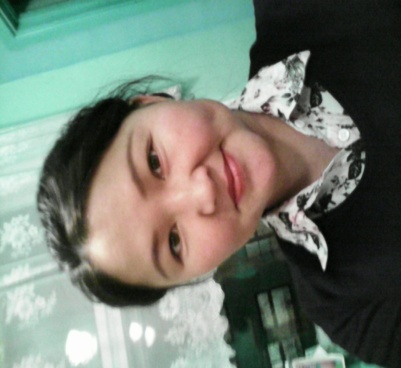 Разработала: воспитатель         МАДОУ № 1 «Солнышко» г. ШагонараБады Алиса Николаевна8-923-266-97-44Шагонар   2015г Тема, по которой я работаю: «Пальчиковые игры в развитие речи дошкольников».Цель: развитие речи детей, посредством пальчиковых игр.Были выделены следующие задачи:повысить речевую активность;учить слушать и понимать речь взрослого;создать благоприятный эмоциональный фон;развивать умение подражать взрослому;развивать воображение и память;тренировать память ребенка.Пальчиковая гимнастика - это инсценировка стихов или каких-либо историй при помощи пальцев. Пальчиковые игры - это упражнения пальчиковой гимнастики.Развитие речи детей - одна из главных задач, которая решается  любым детским учреждением. Тренировка движений пальчиков и кистей рук является мощным средством развития мышления ребенка. В момент этой тренировки повышается работоспособность коры головного мозга. То есть при любом двигательном тренинге упражняются не только руки, но мозг.Известный педагог Сухомлинский сказал «Истоки способностей и дарований детей — на кончиках их пальцев». Хотя задолго до этого наши наблюдательные предки заметили, что разминание, поглаживание и движение пальчиков влияют на умственное и речевое развитие малыша. И играли с детьми в «Ладушки» и «Сороку-белобоку». И мы до сих пор играем.рой настройте детей, Прежде чем разучивать новую пальчиковую игру с детьми, попробуйте поиграть самостоятельно, добейтесь четких движений руки и пальцев.Перед каждой игрой настройте детей, найдите способ их заинтересовать.Начинать пальчиковые игры желательно с разминки пальцев: сгибания и разгибания. Можно использовать для этого упражнения резиновые игрушки, мячики.При разучивании новой игры все движения пальцев и рук выполняются показывающим взрослым и ребенком медленно. Если ребенок не может самостоятельно выполнить требуемое движение, надо взять его руку в свою и действовать вместе с ним.Произносить тексты пальчиковых игр взрослый должен максимально выразительно: то повышая, то понижая голос, делая паузы. Подчеркивая отдельные слов, а движения выполнять синхронно с текстом или в паузах. Если ребенку трудно проговаривать текст, то достаточно выполнять движения вместе с взрослым.Актуальность. Я считаю, что данная тема наиболее актуальна для детей нашей группы, так как именно в данном возрасте активно пополняется словарный запас ребенка и развивается речь.Моя работа проводилась по 3 направлениям:дети;родители;педагоги.Пальчиковые игры были включены в непосредственно образовательную деятельность;Например, во время занятия по конструированию.Молоточком постучу,
Гвоздики заколочу,
Буду строить дом-дом,
Буду жить я в нем, в нем!На рисовании можно использовать следующую игру:Мы сегодня рисовали,
Наши пальчики устали.
Наши пальчики встряхнем, 
Рисовать опять начнем.При проведении занятия по развитию речи предлагаю:
Петушок наш вдруг проснулся,
Прямо к солнцу повернулся.Кукарекнул раз, два, три!
Ты сегодня не проспи.использую в режимных моментах, например, во время одевания на прогулку,умывания или укладывания спать:Этот пальчик — мамочка,
Этот пальчик — папочка,
Этот пальчик — бабушка,
Этот пальчик — дедушка,
Ну, а этот пальчик — я,
Вот и вся моя семья.Водичка водичка, (подставить ладони под воображаемую струю воды)Умой моё личико.                                  Чтобы глазки смотрели,Чтобы щечки краснели.                                   Чтоб смеялся роток   И кусался зубок.        На подушку головой –Глажу, глажу лобик свой.Глазки закрываю, быстро засыпаю.  во время самостоятельной деятельности детей. Например, ребенок играет в семью.Мы капусту рубим-рубим,
Мы капусту солим-солим,
Мы морковку  трем-трем,
Мы капусту жмем-жмем.В работе с детьми использую групповые, подгрупповые и индивидуальные формы работы.Групповая форма:Покормите птиц зимой! (Изображают как сыплют крошки)Пусть со всех концов (Разводят руки в стороны)К нам слетятся, как домой, (Большие пальцы соединяютостальными машут, как крыльями)Стайки на крыльцо. (Кончики пальцев соединяютизображая крышу дома)Сколько гибнет их – не счесть (Держатся за голову и качают ей)Видеть тяжело.А ведь в нашем сердце есть (Прижимают руки к сердечку)И для птиц тепло.Работу в подгруппах использую, когда ребята разучивают новую пальчиковую игру. Индивидуальную работу провожу с теми детьми, у которых возникли трудности с разучиванием игры, либо с координацией движений.Достичь хороших результатов мне помогло использование разнообразных форм работы с родителями, это:Индивидуальные беседы.Подготовила консультации для родителей «Как правильно использовать пальчиковые игры» и  «Для чего нужны пальчиковые игры».Изготовила буклеты “Пальчиковые игры”.Для совершенствования работы по данной теме я наметила следующие перспективы:Продолжить работу над развитием мелкой моторики детей;Пополнять копилку пальчиковых игр;Следить за новыми разработками, пособиями, литературой в области развития мелкой моторики у детей;Осуществлять взаимодействие с семьей.Имеется желание в дальнейшем выступить на педагогическом совете по данной теме.В своей работе я использую следующую литературу:«Пальчиковые игры»  Русские игры с пальцами				Немецкие игры с пальцами				Тувинские игры с пальцамиН.Н. Соболева, Н.В. Егорова, Л.П. Паршукова; «Веселые пальчики» Ткаченко  Татьяны Александровны;Интернет – сайты.И в заключении хотелось бы сказать следующее… Пальчиковые игры дают возможность родителям и воспитателям играть с малышами, радовать их, и вместе с тем развивать речь. Благодаря таким играм ребенок получает разнообразные сенсорные впечатления, у него развивается внимательность и способность сосредотачиваться. Такие игры формируют добрые взаимоотношения между детьми, а также между взрослым и ребенком.